1	Введение1.1	Цель проекта финансового плана на 2024−2027 годы – представить Полномочной конференции 2022 года инструмент для создания основы бюджета Союза и установления соответствующих финансовых пределов на период до следующей Полномочной конференции после рассмотрения всех соответствующих аспектов работы Союза в течение этого периода (п. 51 Статьи 8 Устава). 1.2	Основная задача проекта финансового плана состоит в том, чтобы по завершении Полномочной конференции Государства-Члены знали рамки своих финансовых обязательств перед Союзом на период 2024−2027 годов, исходя из утвержденного размера единицы взносов. 1.3	Согласно п. 161B Статьи 28 Устава и в соответствии с предложением Генерального секретаря Совет установил предварительную величину единицы взноса в размере 318 тыс. швейцарских франков на основе проекта финансового плана и общего количества единиц взносов. 1.4	Ожидается, что на основании пересмотренного Решения 5 о доходах и расходах Союза на период 2024−2027 годов Полномочная конференция 2022 года установит рамки и директивы, в соответствии с которыми будут разрабатываться два двухгодичных бюджета – на 2024–2025 и 2026–2027 годы. В Приложении 1 к Решению 5, пересмотренному Полномочной конференцией 2022 года, будет содержаться Финансовый план на 2024−2027 годы.1.5	Проект финансового плана на 2024−2027 годы был представлен и обсуждался на 15-м собрании Рабочей группы Совета по финансовым и людским ресурсам (РГС-ФЛР) в январе 2022 года (см Документ CWG-FHR-15/10).1.6	После того как проект стратегического плана будет в достаточной степени проработан, проект финансового плана будет увязан с определенными в нем тематическими приоритетами и целями.1.7	Увязка проекта финансового плана и проекта стратегического плана осуществляется путем перераспределения ресурсов проекта финансового плана на различные департаменты и бюро, а далее – на различные тематические приоритеты и цели проекта стратегического плана МСЭ.1.8	Для финансового плана приняты двойной подход и форма представления:•	финансовый (соответствует структурам доходов/расходов, установленным в финансовом регламенте);•	ориентированный на результаты (соответствует структуре стратегического плана).1.9	При подготовке финансового плана использовались следующие ключевые факторы/показатели:•	стратегический план;•	величина единицы взносов;•	общий уровень доходов за период (потолок расходов);•	программа работы.1.10	Руководство МСЭ приняло решение о том, что следует организовать "Всемирное кафе" с персоналом для предложения идей о получении доходов и сокращении расходов. Руководство определило большое количество инновационных идей, которые возможно рассматривать при подготовке бюджетов для выполнения Финансового плана. Презентация "Всемирного кафе" доступна по этой ссылке.2	Основы и предположения2.1	Бюджет на 2022−2023 годы служит первоосновой для подготовки проекта финансового плана на 2024−2027 годы.2.2	Уровень доходов отражает сложившуюся по состоянию на 1 января 2022 года ситуацию с начисленными взносами (Государства-Члены, Члены Секторов, Ассоциированные члены и Академические организации – Члены МСЭ).2.3	Важно помнить, что финансовый план определяется доходами. Уровень доходов – это ключевой параметр для подготовки финансового плана. Проект финансового плана на 2024−2027 годы основан на доходах, доступных в период 2024−2027 годов. Более 3/4 доходов Союза составляют начисленные взносы. Любое изменение количества единиц взносов окажет воздействие на прогноз доходов в период 2024−2027 годов и, следовательно, потребуется соответствующая корректировка прогноза расходов.2.4	Величина единицы взносов – 318 тыс. швейцарских франков – остается неизменной с 2006 года, что соответствует нулевому номинальному росту. В период с января 2006 года по ноябрь 2021 года индекс потребительских цен (ИПЦ) Женевы увеличился на 5,3 процента. Если величину единицы взносов проиндексировать на ИПЦ Женевы, то в настоящее время величина единицы взносов составит 335 тыс. швейцарских франков., то есть возрастет на 17 тыс. швейцарских франков (нулевой реальный рост). Увеличение начисленных взносов составит 26,9 млн. швейцарских франков, что почти соответствует финансированию, затребованному для нефинансируемых утвержденных видов деятельности (UMAC). Незначительное увеличение величины единицы взносов на 1000 швейцарских франков, то есть до 319 тыс. швейцарских франков, приведет к увеличению объема начисленных взносов на 2024−2027 годы на 1,6 млн. швейцарских франков.2.5	Настоящий план был разработан с использованием стандартных затрат, которые применялись для бюджета на 2022−2023 годы. В него не включена какая-либо доля вакансий. Доля вакантных должностей на уровне 5 процентов, включенная в текущий финансовый план на 2020−2023 годы, уже не отражает реальное положение дел и создает риск для исполнения бюджета. Количество вакантных должностей действительно постоянно уменьшается, и задержки при заполнении за последние годы сократились. Вследствие этого было принято решение исключить долю вакансий в проекте финансового плана на 2024−2027 годы и заменить ее теоретической, но реалистичной величиной задержки при заполнении должностей.2.6	Возможное будущее увеличение/сокращение затрат в период 2024−2027 годов (например, инфляция, рост заработной платы, увеличение стоимости медицинского обслуживания и т. д.) в данном проекте финансового плана не отражены и будут учтены, если потребуется, при подготовке бюджетов на 2024−2025 и 2026−2027 годы.3	Запланированные доходы и расходы3.1	Величина первоначального дефицита после первого сведения проекта финансового плана на 2024−2027 годы составляла 74 млн. швейцарских франков (с учетом исключения доли вакансий на уровне 5 процентов). Этот дефицит был впоследствии сокращен до 25,4 млн. швейцарских франков, как было представлено собранию Рабочей группы Совета по финансовым и людским ресурсам (РГС-ФЛР) в январе 2022 года.3.2	Реализация следующих мер по повышению эффективности позволила сбалансировать проект финансового плана на 2024−2027 годы.Расходы:•	25-процентное среднее сокращение специальных соглашений об услугах (SSA);•	25-процентное среднее сокращение путевых затрат;•	20-процентное сокращение стоимости/объема документации;•	сокращение количества печатающих устройств в МСЭ и переход на управляемую службу печати;•	отказ от стационарных телефонов путем продолжения использования платформы Microsoft Teams в качестве программных телефонов (софт-телефонов);•	введение постепенного всеобщего сокращения на 17 млн. швейцарских франков в течение периода 2024–2027 годов, которое будет реализовано благодаря введению разнообразных мер, таких как пересмотр навыков, необходимых для поддержки оперативной цифровой трансформации, оптимизация, рационализация и возможная централизация услуг (управление конференциями, коммуникация, управления ЛР…), устранения теневых ИТ, сокращение или даже исключение низкоприоритетных видов деятельности, перемещение ряда услуг/видов деятельности и т. д.Доходы:•	увеличение доходов от продажи публикаций благодаря новому формату, контенту и каналам распространения публикаций МСЭ;•	постепенная мобилизация ресурсов для совместного финансирования регулярных видов деятельности, а также пересмотр и модернизация возмещения затрат по линии публикаций, программного обеспечения.3.3	В Таблице 1, ниже, представлены запланированные расходы на 2024−2027 годы в разбивке по Секторам и сравнение с бюджетами и финансовым планом на 2020−2023 годы.Финансовый план на 2024−2027 годы 
в сравнении с обновленными финансовым планом и бюджетами на 2020−2023 годыТаблица 1Расходы в разбивке по Секторам3.4	Ниже представлены основные элементы расхождений по Секторам в расходной части.ТАБЛИЦА 1.1ТАБЛИЦА 1.2ТАБЛИЦА 1.3ТАБЛИЦА 1.43.5	В Таблице 2, ниже, представлена разбивка запланированных доходов на 2024–2027 годы по источникам и сравнение с бюджетами и финансовым планом на 2020–2023 годы.Финансовый план на 2024−2027 годы 
в сравнении с обновленными бюджетами и финансовым планом на 2020−2023 годыТаблица 2 – Доходы в разбивке по источникамРасходы в разбивке по Секторам3.6	Основные расхождения в доходной части:−	неиспользование экономии, достигнутой при исполнении бюджета предыдущего года, так как исполнение бюджета более не создает значительных излишков;−	сокращение доходов по линии возмещения затрат в основном из-за сокращения доходов по линии вспомогательных затрат по проектам и возмещения затрат на обработку заявок на регистрацию спутниковых сетей. Это сокращение частично компенсируется увеличением доходов от продажи публикаций и внедрением постепенной мобилизации ресурсов в течение четырехлетнего периода для совместного финансирования некоторых регулярных видов деятельности.3.7	В Таблице 2B, ниже, представлена разбивка доходов по линии возмещения затрат и сравнение с финансовым планом и бюджетами на 2020−2023 годы.Финансовый план на 2024–2027 годы в сравнении с обновленными финансовым планом на 2020−2023 годы и бюджетами на 2020−2021 и 2022−2023 годыТаблица 2B – Доходы по линии возмещения затратРасходы в разбивке по Секторам4	Перечень нефинансируемых утвержденных видов деятельности (UMAC)4.1	В Таблице 3, ниже, перечислены основные изменения по программам в сравнении с текущими бюджетом и финансовым планом, которые не могли быть профинансированы в проекте финансового плана 2024−2027 годы на данном этапе его подготовки.4.2	В случае, если станет возможным определение дополнительного регулярного финансирования и/или внебюджетных ресурсов или дальнейшего сокращения расходной части проекта финансового плана, в него могут быть включены некоторые из этих UMAC.Таблица 3 − Нефинансируемые утвержденные виды деятельности (UMACS) на 2024−2027 годы______________СОВЕТ 2022
Женева, 21–31 марта 2022 года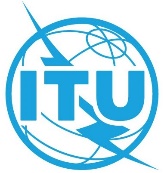 Пункт повестки дня: ADM 28Документ C22/63-RПункт повестки дня: ADM 2818 февраля 2022 годаПункт повестки дня: ADM 28Оригинал: английскийОтчет Генерального секретаряОтчет Генерального секретаряПроект Финансового плана Союза на 2024−2027 годыПроект Финансового плана Союза на 2024−2027 годыРезюмеВ настоящем документе представлен проект финансового плана Союза на 2024−2027 годы. В документе также проведен предварительный анализ расхождений по сравнению с финансовым планом на 2020–2023 годы и бюджетами на 2020−2021 годы и 2022−2023 годы. Настоящий проект финансового плана на 2024−2027 годы сбалансирован (доходы равны расходам) и его объем составляет 639,85 млн. швейцарских франков.Необходимые действияСовету предлагается рассмотреть проект финансового плана на 2024−2027 годы и дать рекомендацию и указание для последующей передачи этого проекта Полномочной конференции 2022 года.Справочные материалыРешение 5 (Пересм. Дубай, 2018 г.), Положение 51 Статьи 8 Уставатыс. шв. фр.тыс. шв. фр.тыс. шв. фр.тыс. шв. фр.тыс. шв. фр.Обновленный
финансовый план на
2020−2023 гг.Обновленные
бюджеты на
2020−2021 гг. и 2022−2023 гг.Финансовый план на
2024−2027 гг.Расхождение
с ФП на
2020−2023 гг.Расхождение
с бюджетами на 2020−2021 гг. и 2022−2023 гг.Генеральный секретариат359 144360 697368 3159 1717 618Сектор радиосвязи123 131120 865121 497−1 634632Сектор стандартизации электросвязи54 96054 07254 430−530358Сектор развития электросвязи116 016115 565112 605−3 411*−2 960Постепенное всеобщее сокращение00−17 000−17 000−17 000ВСЕГО, РАСХОДЫ653 251651 199639 847−13 404−11 352ВСЕГО, ДОХОДЫ653 251651 199639 847−13 404−11 352РЕЗУЛЬТАТ00000*	Разовые ассигнования в размере 3 млн. швейцарских франков на региональные инициативы в 2020 году теперь отражены в Таблице 3 – UMAC на 2024−2027 годы.*	Разовые ассигнования в размере 3 млн. швейцарских франков на региональные инициативы в 2020 году теперь отражены в Таблице 3 – UMAC на 2024−2027 годы.*	Разовые ассигнования в размере 3 млн. швейцарских франков на региональные инициативы в 2020 году теперь отражены в Таблице 3 – UMAC на 2024−2027 годы.*	Разовые ассигнования в размере 3 млн. швейцарских франков на региональные инициативы в 2020 году теперь отражены в Таблице 3 – UMAC на 2024−2027 годы.*	Разовые ассигнования в размере 3 млн. швейцарских франков на региональные инициативы в 2020 году теперь отражены в Таблице 3 – UMAC на 2024−2027 годы.*	Разовые ассигнования в размере 3 млн. швейцарских франков на региональные инициативы в 2020 году теперь отражены в Таблице 3 – UMAC на 2024−2027 годы.Изменения по программам − Генеральный секретариаттыс. шв. фр.Доступность (100 тыс. шв. франков в год)400Платежи в ЮНСМИС5 600Первая ежегодная сумма на новое здание в 2027 году3 000Дополнительные затраты на содержание и текущий ремонт зданий1 200Исключение доли вакансий на уровне 5% и ее замена задержкой при заполнении должностей 6 000Сокращение путевых расходов и SSA−5 100Сокращение стоимости/объема документации (переменные затраты C&P)−4 000Прочие расхождения518Всего, изменения по программам − Генеральный секретариат7 618Изменения по программам − МСЭ-Rтыс. шв. фр.Сокращение путевых расходов и SSA−1 800Исключение доли вакансий на уровне 5% и ее замена задержкой при заполнении должностей 2 800Прочие расхождения−368Всего, изменения по программам − МСЭ-R632Изменения по программам − МСЭ-Tтыс. шв. фр.Сокращение путевых расходов и SSA−1 400Исключение доли вакансий на уровне 5% и ее замена задержкой при заполнении должностей 1 500Прочие расхождения258Всего, изменения по программам − МСЭ−T358Изменения по программам − МСЭ-Dтыс. шв. фр.Сокращение на 0,8 млн. швейцарских франков по видам деятельности и программам в 2022−2023 годах, сохраняемое на 2024−2027 годы−800Разовые ассигнования в размере 3 млн. швейцарских франков на региональные инициативы в 2020 году−3 000Сокращение путевых расходов и SSA−1 700Исключение доли вакансий на уровне 5% и ее замена задержкой при заполнении должностей 2 400Прочие расхождения140Всего, изменения по программам МСЭ-D−2 960тыс. шв. фр.тыс. шв. фр.тыс. шв. фр.тыс. шв. фр.тыс. шв. фр.Обновленный
финансовый план на
2020−2023 гг.Обновленные
бюджеты на
2020−2021 гг. и 2022−2023 гг.Финансовый план на
2024−2027 гг.Расхождение
с ФП на
2020−2023 гг.Расхождение
с бюджетами на 2020−2021 гг. и 2022−2023 гг.A	Начисленные взносы501 056502 524502 8161 760292B	Возмещение затрат151 500145 750142 231−9 269−3 519C	Доходы в виде процентов1 2001 200800−400−400D	Прочие доходы4006001 000600400ИТОГО, ДОХОДЫ654 156650 074646 847−7 309−3 227E	Снятие средств с Резервного счета/Зачисление средств на Резервный счет0000F.	Ассигнования в капитальный фонд ИКТ−4 000−4 000−4 00000G	Ассигнования в капитальный фонд зданий−3 000−3 000−3 00000H	Экономия при исполнении бюджета6 0958 1250−6 095−8 125ВСЕГО, ДОХОДЫ И ОТЧИСЛЕНИЯ653 251651 199639 847−13 404−11 352тыс. шв. фр.тыс. шв. фр.тыс. шв. фр.тыс. шв. фр.тыс. шв. фр.Обновленный
финансовый план на
2020−2023 гг.Обновленные
бюджеты на
2020−2021 гг. и 2022−2023 гг.Финансовый план на
2024−2027 гг.Расхождение
с ФП на
2020−2023 гг.Расхождение
с бюджетами на 2020−2021 гг. и 2022−2023 гг.B1	Доходы по линии вспомогательных затрат по проектам5 5004 7502 431−3 069−2 319B2	Продажа публикаций76 00069 00072 600−3 4003 600B3	UIFN2 0002 0001 200−800−800B4	Telecom6 0006 0006 00000B5	SNF62 00064 00056 000−6 000−8 000B6	Прочие доходы по линии возмещения затрат – Постепенная мобилизация ресурсов004 0004 0004 000ВСЕГО, доходы по линии возмещения затрат151 500145 750142 231−9 269−3 519тыс. шв. фр.Генеральный секретариат Дополнительные ресурсы безопасности (внешний поставщик)1 600Одна новая должность P2 для отдела контроля внебюджетной деятельности в FRMD558Финансирование одной должности P4 в SPM828Итого: Генеральный секретариат2 986Сектор радиосвязиУвеличение видов деятельности и программ (дополнительные консультанты и сотрудники на краткосрочных контрактах для разработок в области ИТ)1 570Шесть дополнительных должностей (1 P4, 2 P3, 2 P2 и 1 G4)3 636Итого: Сектор радиосвязи5 206Сектор стандартизации электросвязиСемь дополнительных должностей (2 P4, 3 P2, 1 P1 и 1 G4)4 067Итого: Сектор стандартизации электросвязи4 067Сектор развития электросвязиРегиональные инициативы3 000Четыре дополнительные должности (1 P5, 1 P4, 2 P3)2 953Итого: Сектор развития электросвязи5 953Косвенные затраты на новое здание и обеспечение непрерывности деятельности 
(дополнительные ассигнования в Капитальный фонд ИКТ)Косвенные затраты на новое здание и обеспечение непрерывности деятельности 
(дополнительные ассигнования в Капитальный фонд ИКТ)Оборудование ИТ для нового здания (аудиовизуальные средства для малых залов…)5 268Управление информацией и записями5 000Рабочие инструменты Союза2 000Веб-сайт МСЭ1 200Итого, косвенные затраты на новое здание и обеспечение непрерывности деятельности13 468Всего, UMAC31 680